Бюджетное учреждение Ханты-Мансийского автономного округа- Югры «Центр адаптивного спорта»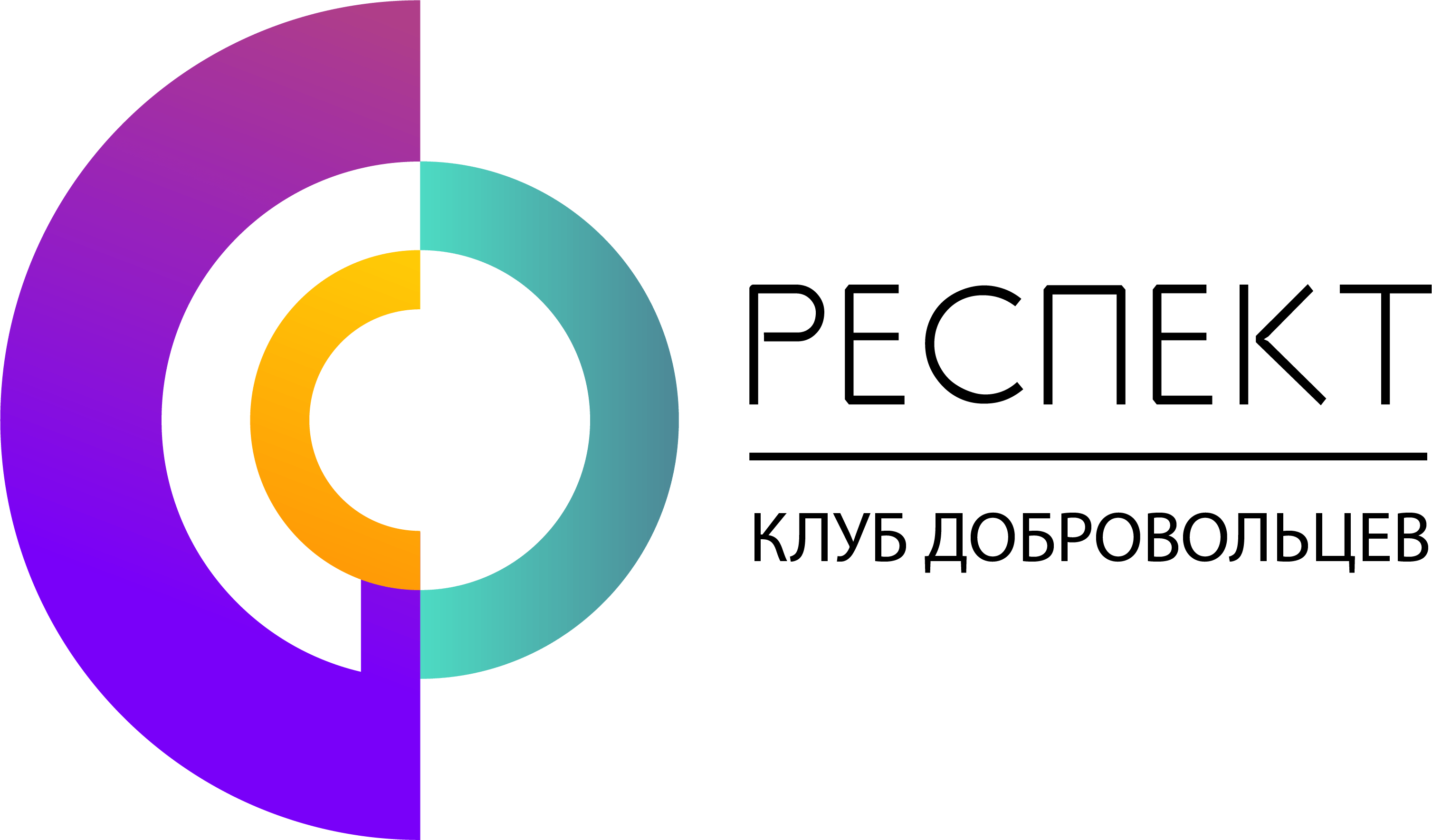 Клуб добровольцев «Респект»https://vk.com/respect_hm http://www.csi-ugra.ru/volonteers/about/ Информационная справка о развитиидобровольческого движения в сфере адаптивного спорта в Югре	Клуб добровольцев «Респект» создан в 2014 году на базе БУ ХМАО – Югры «Центр адаптивного спорта» (далее – Центр). В первом составе клуба было 10 человек -  студенты Ханты-Мансийского технолого-педагогического колледжа.   Цель добровольчества в сфере адаптивного спорта состоит в развитии и социальной самореализации подростков и молодежи путем ознакомления со сферой адаптивного спорта, обучения специальным знаниям и навыкам в работе на спортивных мероприятиях и иных социально-значимых мероприятиях для людей с инвалидностью, воспитания толерантного отношения к ним. Для достижения указанной цели решаются следующие задачи:- популяризация идей добровольчества в сфере адаптивного спорта, осуществление информационно-образовательной деятельности;- расширение возможности полноценного участия подростков и молодежи в общественной жизни;- воспитание ответственности, самостоятельности через оказание услуг на спортивно-массовых мероприятиях для людей с инвалидностью международного, всероссийского, муниципального уровней и иных социально-значимых мероприятиях; самостоятельное проведение специальных обучающих тренингов и уроков для учащихся и отдельных категорий граждан;- создание оптимальных условий для распространения добровольческого движения в сфере адаптивного спорта в Югре и активизация их участия в социально-значимых акциях и проектах;- создание и использование межрегиональных связей с другими общественными (добровольческими) и иными организациями, осуществляющими социально-значимую деятельность в данном направлении.- популяризация физической культуры и спорта, здорового образа жизни.Что дает добровольцам участие в данном движении:- самое главное – ИДЕЯ, благородная идея, вселяющая в человека гордость, самоуважение и удовлетворение от работы и её результатов;- опыт общения с особенными людьми, формирование практических навыков взаимодействия;- формирование толерантного отношения к людям с инвалидностью,  сострадания, милосердия;- трансформация мировоззренческих установок и нравственных ценностей;- внутренняя психологическая потребность быть нужным и ощущать свою полезность;- развитие организаторских навыков, дополнительных умений и навыков, творческих способностей, самореализация;- расширение круга общения и установление новых контактов;- возможность проявить себя в различных видах деятельности вне зависимости от возраста или от уже имеющейся профессии.  	На момент создания клуба, Центр испытывал огромную потребность в добровольных помощниках – ежегодно проходили более 23 соревнований среди людей с инвалидностью, участники съезжались со всех 22 муниципальных образований Югры. Кроме того, активно шла подготовка к Зимним Сурдлимпийским играм-2015, которые должны  были пройти в Ханты-Мансийске.	Основные направления деятельности были продиктованы реальностью и появлялись по мере развития клуба. •	Спортивное направление «Мы – вместе» - участие добровольцев в подготовке и проведении спортивных мероприятий всех уровней с участием людей с ограниченными возможностями здоровья. Центр адаптивного спорта Югры проводит ежегодно 30 окружных соревнований для людей с инвалидностью. •	Информационно – образовательное направление «Знание – сила» - проведение обучающих семинаров, тренингов по ситуационной помощи людям с ОВЗ, уроков доброты, паралимпийских, сурдлимпийских уроков, презентации о клубе «Респект» в образовательных учреждениях округа.•	Рекреационно-оздоровительное направление «Ты - не один» - взаимодействие с реабилитационными центрами, коррекционными школами, проведение занятий по развитию моторики, двигательной и интеллектуальной активности, а также игровых программ, тематических мероприятий.«Добровольцы – детям» - социально – образовательные мероприятия с детьми с ограниченными возможностями здоровья и их семьями. Такие мероприятия носят инклюзивный характер, так как привлекаются к участию и здоровые ребята.•	 «Школа волонтера» - обучение новичков клуба и введение в добровольческую деятельность в сфере адаптивного спорта, эффективная форма подготовки волонтеров – это система наставничества, когда более опытные волонтеры берут шефство над новичками.Начиная с 2016 года:Расширение добровольческого движения «Добровольчество без границ» (задача Ресурсный центр) - специальная подготовка на окружных Слётах и сборах добровольцев, работающих в сфере адаптивного спорта на территории Югры, развитие проектов клуба на территории муниципальных образований Югры. Еще в 2015 году, по инициативе Центра и при поддержке Департамента физической культуры и спорта автономного округа мероприятие по подготовке волонтеров Югры в сфере адаптивного спорта было включено в государственную программу Ханты-Мансийского автономного округа – Югры «Доступная среда в Ханты-Мансийском автономном округе – Югре». На реализацию мероприятия выделены дополнительные средства.	С годами деятельность клуба переросла в добровольческое движение в сфере адаптивного спорта. 	Этому предшествовала подготовительная работа: 	- выезды волонтеров клуба в муниципальные образования Югры: гг. Нижневартовск, Сургут, Лангепас, Нефтеюганск, Нягань, Югорск с презентациями о его деятельности, основных направлениях работы, целях и задачах. Основная цель таких выездов, в ходе которых в каждом муниципалитете прошли круглые столы с представителями добровольческих объединений, - поиск единомышленников, расширение границ добровольческого движения в сфере адаптивного спорта;	- информирование о движении: выпуск и распространение флайеров, буклетов о добровольчестве в сфере адаптивного спорта;	- проведение волонтерами клуба тренингов по основам русского жестового языка, этике общения с людьми с инвалидностью на муниципальных мероприятиях (слеты, форумы) в гг. Нефтеюганске, Сургуте, Нижневартовске);	- трансляция опыта на заседании Комиссии по делам несовершеннолетних и защите их прав при Правительстве Югры, заседании Общественной Палаты, видеоконференции под председательством заместителя Губернатора Югры,  посвященной открытию Года добровольца в Югре, на Форуме «Вместе с детьми! Вместе ради детей!», видеоконференции с участием добровольцев муниципальных образований по подведению итогов Года добровольца в Югре.	В 4 муниципальных образованиях работают структурные подразделения клуба «Респект», созданные на базе отделов по развитию адаптивного спорта: гг. Сургут, Нягань, Югорск, Советский район). На сегодняшний день к добровольческому движению в сфере адаптивного спорта присоединились 11 муниципальных образований Югры из 22 (гг. Ханты-Мансийск, Сургут, Нефтеюганск, Нижневартовск, Когалым, Урай, Пыть-Ях, Югорск, Нягань, Советский и Нефтеюганский районы).	Добровольцы 6 муниципалитетов (гг. Ханты-Мансийск, Сургут, Нефтеюганск, Когалым, Урай, Пыть-Ях) поддерживают проекты клуба «Респект» уже 4 года, входят в состав волонтерских корпусов на всероссийских и международных мероприятиях, которые проходят в Ханты-Мансийске (Зимние Сурдлимпийские игры, Всероссийская спартакиада инвалидов), разрабатывают свои проекты по отдельным направлениям в сфере адаптивного спорта, тем самым вносят вклад в развитие и расширение границ этого движения в Югре.	Клуб носит инклюзивный характер. На сегодняшний день в клубе работают 9 подростков с инвалидностью – ребята с заболеваниями опорно-двигательного аппарата, с интеллектуальными нарушениями, с заболеванием – сахарный диабет. Выполняют задачи наравне со здоровыми сверстниками.	Общее количество действующих добровольцев в клубе – 104 человека. 	Приняты нормативные документы по организации деятельности добровольческого движения в сфере адаптивного спорта: - приказ Депспорта Югры  от 5 апреля 2018 года № 83 «О создании ресурсного центра добровольчества (волонтерства) в сфере адаптивной физической культуры и спорта на территории Ханты-Мансийского автономного округа – Югры» (ресурсным центром определен БУ «Центр адаптивного спорта Югры», утверждено Положение о ресурсном центре, внесены изменения в Устав);	- приказ БУ «Центр адаптивного спорта Югры» от 5 апреля 2018 года № 19/03-П-188 ( с изм. От 19/03-П-762) «О развитии добровольчества (волонтерства) в сфере физической культуры и спорта на территории Ханты-Мансийского автономного округа – Югры (назначены руководители структурных подразделений клуба в гг. Сургуте, Нягани, Югорске, Советском районе).  - Приказ №246 от 27 сентября 2018 г. "О мерах поощрения граждан за участие в добровольческой (волонтерской) деятельности в сфере адаптивного спорта на территории ХМАО-Югры"Развитие добровольческого движения в сфере адаптивного спорта осуществляется в соответствии с распоряжением Правительства Ханты-Мансийского автономного округа - Югры от 20 октября 2017 года № 612-рп "О концепции развития добровольчества (волонтерства) в Ханты-Мансийском автономном округе – Югре.		Начиная с 2018 года Центр адаптивного спорта Югры и клуб волонтеров «Респект» являются Ресурсным центром в сфере адаптивной физической культуры и спорта. Задачи клуба в данном направлении деятельности:- координация совместных действий общественных организаций автономного округа, реализующих направление работы в сфере адаптивного спорта;- оказание методической помощи специалистам муниципальных органов власти, курирующих развитие данного направления, руководителям добровольческих объединений, волонтерам, разработка методических рекомендаций;- выявление, распространение лучших практик работы в сфере адаптивного спорта;-  организация и проведение волонтерами клуба для добровольцев округа обучающих тренингов, практикумов;- организация и проведение силами волонтеров Сборов по подготовке добровольцев, Слетов волонтеров в сфере адаптивного спорта.Методические рекомендации по развитию добровольчества в сфере адаптивного спорта находятся в свободном доступе по ссылке http://www.csi-ugra.ru/volonteers/events/Для вступления в клуб добровольцев необходимо пройти анкетирование по ссылке http://www.csi-ugra.ru/volonteers/anketa/ Ознакомиться с разработками образовательных занятий, конкурсов можно по ссылке http://www.csi-ugra.ru/education/dobro/ 